1) écris l’infinitif de chaque verbe :- Nous dépliions : …………………………….- Nous nagions : …………………………….- Vous échangiez : ………………………..2) Réecris ces phrases à l’imparfait :- Je trace un cercle : ………………………………………………………………………………………..- Elle préfère la dance : …………………………………………………………………………………..- Tu prépare à manger : ……………………………………………………………………………………3) Réecris les phrases avec les formes verbales convenantes :- Les feuilles ( verdissaient/verdissais).…………………………………………………………………………………………………………………………- Vous (gravissez/gravissiez) la montagne.…………………………………………………………………………………………………………………………- La police (saisissais/saisissait) le voleur.…………………………………………………………………………………………………………………………4) Réecris les phrases en commençant par la personne indéquée.- Amir rougit en soleil. - Il ………………………………………………………………- Le détective perça le mystère.- Vous …………………………………………………………..- Elles cueillirent des fleurs.- Il …………………………………………………………………Niveau :CM2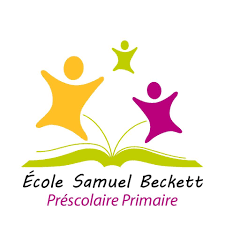 Nom et Prénom :…………………………………………….Note :………………………………..Matière :ConjugaisonNom et Prénom :…………………………………………….Note :………………………………..Prof : SaadNom et Prénom :…………………………………………….Note :………………………………..